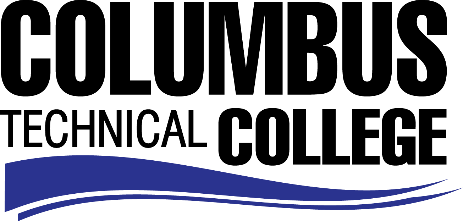 Position AnnouncementInstructional Aide (Part-time) - Cosmetology ProgramColumbus Technical College is seeking an individual to serve as a part-time Instructional Aide in our Cosmetology Department.  This individual will be responsible for assisting students and instructors in the areas of cosmetology to include hair, skin and nails. This position is part-time/non-exempt.Responsibilities:Monitors students in skilled or basic areas of multicultural training Assist instructors and students in various areasMonitors and maintains supplies and equipmentDemonstrates knowledge of current procedures in the Cosmetology fieldMaintains clean classroom and laboratoriesDemonstrates effective oral and written communication skillsEnsures safety and security requirements are met in the training areasMinimum QualificationsA High School Diploma or GEDA minimum of 6 months recent in field work experience providing services in a Cosmetology field  to include skills in multi-cultural hair and knowledge of facial machinesCurrent Georgia State Board of Cosmetology Master LicenseBasic Computer SkillsExcellent work ethics and customer serviceSalary/BenefitsSalary is commensurate with education and experience. Application DeadlinePosition is available until filled. Applicants must submit a Columbus Technical College employment application online at www.columbustech.edu CTC Employment, and upload a cover letter and resume, and a copy of official transcripts at time of application (Incomplete submissions will not be considered). Background check is required.Employment PolicyThe Technical College System of Georgia and its constituent Technical Colleges do not discriminate on the basis of race, color, creed, national or ethnic origin, gender, religion, disability, age, political affiliation or belief, genetic information, disabled veteran, veteran of the Vietnam Era, spouse of military member or citizenship status (except in those special circumstances permitted or mandated by law). This nondiscrimination policy encompasses the operation of all technical college-administered programs, programs financed by the federal government including any Workforce Investment Act of 1998 (WIA) Title I financed programs, educational programs and activities, including admissions, scholarships and loans, student life, and athletics. It also encompasses the recruitment and employment of personnel and contracting for goods and services. The Technical College System of Georgia and its colleges shall promote the realization of equal opportunity through a positive continuing program of specific practices. The following person has been designated to handle inquiries regarding the nondiscrimination policies for Columbus Technical College: Patricia Hood, Executive Director of Human Resources and Title IX and Section 504 Coordinator, 928 Manchester Expressway, Columbus, GA 31904 or 706-649-1883.